Сумська міська радаVІІI СКЛИКАННЯ  XIV  СЕСІЯРІШЕННЯвід  24 листопада  2021 року № 2481-МРм. СумиРозглянувши звернення громадянки, надані документи, відповідно до статті 12, частини п’ятої статті 116 Земельного кодексу України, статті 50 Закону України «Про землеустрій», частини четвертої статті 15 Закону України «Про доступ до публічної інформації», ураховуючи протокол засідання постійної комісії з питань архітектури, містобудування, регулювання земельних відносин, природокористування та екології Сумської міської ради                               від 28.10.2021 № 39, керуючись пунктом 34 частини першої статті 26 Закону України «Про місцеве самоврядування в Україні», Сумська міська рада ВИРІШИЛА:Відмовити Касьяновій Олені Валентинівні  у наданні дозволу на розроблення проекту землеустрою щодо відведення земельної ділянки у власність за адресою: м. Суми, вул. Виноградна,  орієнтовною площею 0,1000 га, для індивідуального садівництва у зв’язку з тим, що відповідно до відомостей з Державного земельного кадастру, запитувана земельна ділянка перебуває у приватній власності іншої особи, що посвідчено державним актом на право власності на земельну ділянку.Сумський міський голова                                                     Олександр ЛИСЕНКОВиконавець: Клименко Юрій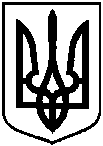 Про відмову Касьяновій Олені Валентинівні у наданні дозволу на розроблення проекту землеустрою щодо відведення у власність земельної ділянки за адресою:                                                 м. Суми, вул. Виноградна,  орієнтовною площею 0,1000 га